ПРОЕКТСОВЕТ ДЕПУТАТОВ муниципального округа ЛОМОНОСОВСКИЙРЕШЕНИЕ2022 года    № О проведении дополнительных мероприятий по социально-экономическому развитию Ломоносовского района города Москвы в 2022 году В соответствии с частью 6 статьи 1 Закона города Москвы от 11 июля 2012 года № 39 «О наделении органов местного самоуправления муниципальных округов в городе Москве отдельными полномочиями города Москвы», постановлением Правительства Москвы от 13 сентября 2012 года № 484-ПП «О дополнительных мероприятиях по социально-экономическому развитию районов города Москвы», во исполнении Регламента реализации полномочий по принятию решений о проведении дополнительных мероприятий по социально-экономическому развитию Ломоносовского района, утвержденного решением Совета депутатов муниципального округа Ломоносовский от 10 марта 2016 года № 68/1, и принимая во внимание согласование проекта решения главой управы Ломоносовского района города Москвы, Совет депутатов решил: Утвердить проведение дополнительных мероприятий по социально-экономическому развитию Ломоносовского района города Москвы в 2022 году (Приложение 1).Главе управы Ломоносовского района города Москвы обеспечить реализацию дополнительных мероприятий по социально-экономическому развитию Ломоносовского района города Москвы в 2022 году согласно приложению 1 к настоящему решению. Определить закрепление депутатов Совета депутатов за объектом утвержденного адресного перечня дополнительных мероприятий по социально-экономическому развитию Ломоносовского района города Москвы в 2022 году для участия депутатов в работе комиссий, осуществляющих открытие работ и приемку выполненных работ, а также участие в контроле за ходом выполнения указанных работ согласно приложению 2 к настоящему решению.Направить настоящее решение в управу Ломоносовского района города Москвы, префектуру Юго-Западного административного округа города Москвы и Департамент территориальных органов исполнительной власти города Москвы в течение 3 рабочих дней после принятия настоящего решения. Опубликовать настоящее решение в сетевом издании «Жёлудь» - lmn.moscow, в бюллетене «Московский муниципальный вестник».Настоящее решение вступает в силу со дня официальной публикации в бюллетене «Московский муниципальный вестник».Контроль за выполнением настоящего решения возложить на главу муниципального округа Ломоносовский Г.Ю. Нефедова.Глава муниципального округа Ломоносовский						Г.Ю. Нефедов Описание: дорожка выполняется из деревянного настила (лиственница), возвышающегося над землей на 30-50 мм. (от уровня земли до несущей конструкции). На склоне изготавливается лестница из того же деревянного материала. Лестница оборудуется перилами. В местах примыкания деревянного настила к асфальтовому покрытию оборудуется ступенька глубиной не менее 50 см. для плавного подъема на деревянный настил.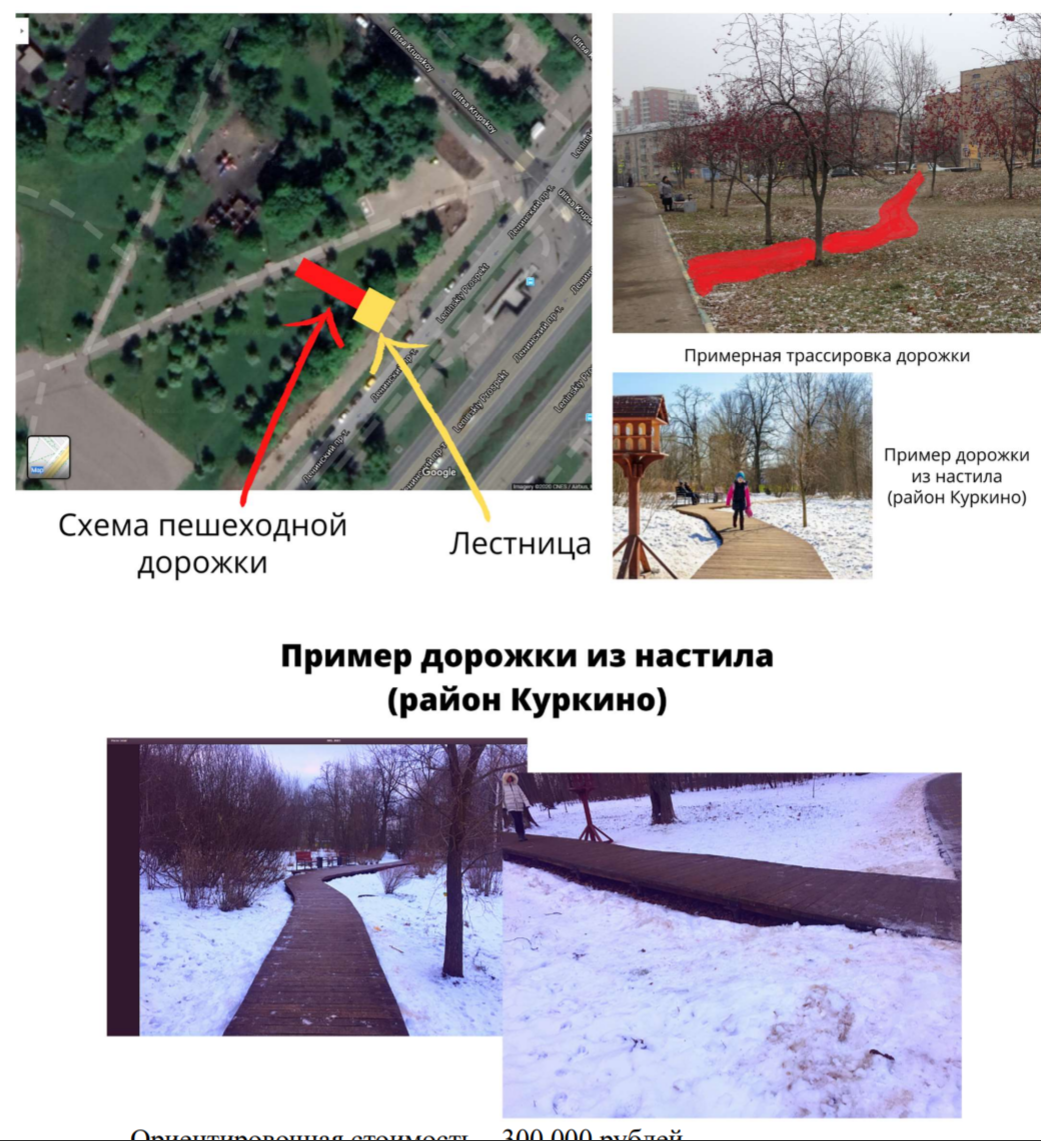 Схема размещения дорожки: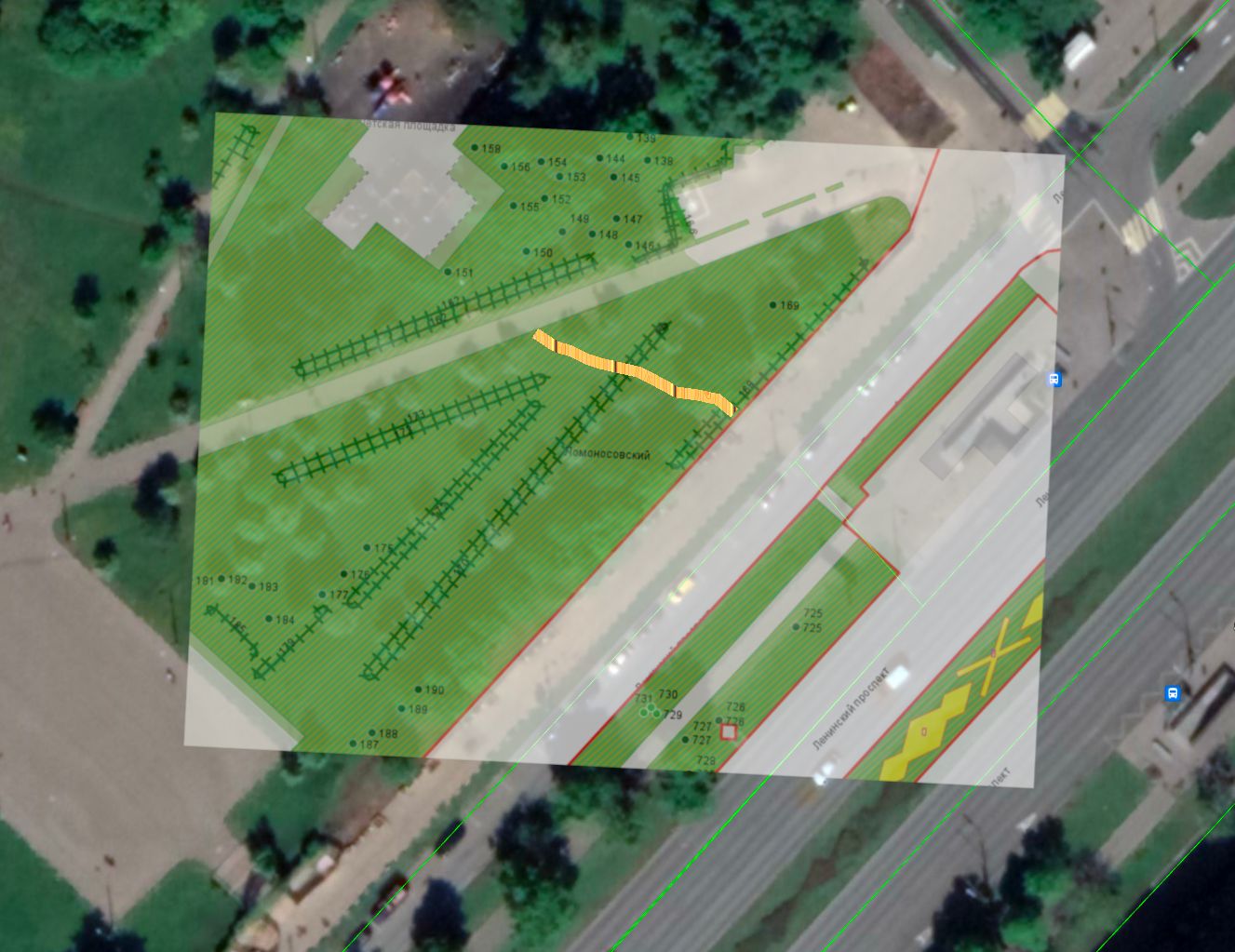 Приложение 2к решению Совета депутатовмуниципального округа Ломоносовскийот 2022 года № Депутаты Совета депутатов,уполномоченные для участия в работе комиссий, осуществляющих открытие работ и приемку выполненных работ, а также участие в контроле за ходом выполнения указанных работПриложение 1 к решению Совета депутатов муниципального округа Ломоносовский от 2022 года № Приложение 1 к решению Совета депутатов муниципального округа Ломоносовский от 2022 года № СОГЛАСОВАНО                
Глава управы Ломоносовского района 
___________ К.В. КравцоваСОГЛАСОВАНО                
Глава управы Ломоносовского района 
___________ К.В. КравцоваПриложение 1 к решению Совета депутатов муниципального округа Ломоносовский от 2022 года № Приложение 1 к решению Совета депутатов муниципального округа Ломоносовский от 2022 года № Проект программы по благоустройству территорий Ломоносовского района города Москвы в 2022 году 
за счет средств социально-экономического развития района в 2022 году Проект программы по благоустройству территорий Ломоносовского района города Москвы в 2022 году 
за счет средств социально-экономического развития района в 2022 году Проект программы по благоустройству территорий Ломоносовского района города Москвы в 2022 году 
за счет средств социально-экономического развития района в 2022 году Проект программы по благоустройству территорий Ломоносовского района города Москвы в 2022 году 
за счет средств социально-экономического развития района в 2022 году Проект программы по благоустройству территорий Ломоносовского района города Москвы в 2022 году 
за счет средств социально-экономического развития района в 2022 году Проект программы по благоустройству территорий Ломоносовского района города Москвы в 2022 году 
за счет средств социально-экономического развития района в 2022 году Проект программы по благоустройству территорий Ломоносовского района города Москвы в 2022 году 
за счет средств социально-экономического развития района в 2022 году Проект программы по благоустройству территорий Ломоносовского района города Москвы в 2022 году 
за счет средств социально-экономического развития района в 2022 году Проект программы по благоустройству территорий Ломоносовского района города Москвы в 2022 году 
за счет средств социально-экономического развития района в 2022 году Проект программы по благоустройству территорий Ломоносовского района города Москвы в 2022 году 
за счет средств социально-экономического развития района в 2022 году Проект программы по благоустройству территорий Ломоносовского района города Москвы в 2022 году 
за счет средств социально-экономического развития района в 2022 году Проект программы по благоустройству территорий Ломоносовского района города Москвы в 2022 году 
за счет средств социально-экономического развития района в 2022 году №п/пАдресВиды работОбъемЕд. изм.Плановая стоимость контракта (тыс.руб.)1Ленинский проспект, 82-86 (сквер «Надежда»)Создание дорожки из приподнятого деревянного настила на месте народной тропы1Шт.550,0Итого по объекту                                                                                                            550,0Итого по объекту                                                                                                            550,0Итого по объекту                                                                                                            550,0Итого по объекту                                                                                                            550,0Итого по объекту                                                                                                            550,0Итого по объекту                                                                                                            550,0Итого по объектам:Итого по объектам:Итого по объектам:Итого по объектам:Итого по объектам:550,0№ п/пАдрес объекта№ избирательного округаФ.И.О.ДепутатаСовета депутатов (основной депутат)Ф.И.О.ДепутатаСовета депутатов (резервный депутат)123451.Ленинский проспект, 82-86 (сквер «Надежда»)